Министерство науки и высшего образования Российской ФедерацииФедеральное государственное бюджетное образовательное учреждениевысшего образования«Владимирский государственный университетимени Александра Григорьевича и Николая Григорьевича Столетовых»(ВлГУ)Юридический институтФОНД ОЦЕНОЧНЫХ МАТЕРИАЛОВ (СРЕДСТВ)ПО ДИСЦИПЛИНЕИСТОРИЯСпециальность40.05.04 Судебная и прокурорская деятельностьСпециализацияСудебная деятельностьг.  Владимир 20221. ПЕРЕЧЕНЬ КОМПЕТЕНЦИЙ И ПЛАНИРУЕМЫЕ РЕЗУЛЬТАТЫ ОБУЧЕНИЯ ПО ДИСЦИПЛИНЕ2. ОЦЕНОЧНЫЕ МАТЕРИАЛЫ ДЛЯ ПРОВЕДЕНИЯ ТЕКУЩЕГО КОНТРОЛЯ УСПЕВЕМОСТИ ПО ДИСЦИПЛИНЕПеречень вопросов к рейтинг-контролю №1Дать письменный ответ на следующие вопросы (не менее двух по выбору преподавателя):В чем сущность, а также сильные и слабые стороны норманизма и антинорманизма? Каково происхождение этнонима «Русь»?2. Каковы причины принятия Русью христианства? Чем был вызван выбор православной формы христианства?3. Объясните причины политической раздробленности Древней Руси.4. В чем проявилось влияние Византии на архитектуру Древней Руси и в чем заключается самобытность русского каменного зодчества?5. Каковы особенности образования русского единого государства? Какие факторы и почему играли решающую роль в объединении страны?6. Объясните, почему именно Москва стала центром объединения. Существовала ли тверская альтернатива?7. В чем Дмитрий Донской продолжил, а в чем прервал политическую традицию, идущую от Ивана Калиты. Покажите на схеме ход Куликовской битвы. Каково ее историческое значение?8. Каковы причины перехода к политике опричнины? Расскажите об основных этапах политики опричнины. Каковы их особенности?9. Раскройте смысл теории «Москва - третий Рим».10.Расскажите об особенностях русской культуры ХVI в. Какими факторами они обусловлены?11.Дайте общую характеристику эпохи Смуты и определите ее предпосылки.Почему на русский престол был избран Михаил Федорович Романов?Каковы причины, характер, движущие силы восстания С. Разина? В чем его особенности?Какие черты приобрело российское самодержавие в XVII в.? Что стояло на его пути к абсолютизму?Каковы причины, ход и результаты церковной реформы?Тесты к рейтинг-контролю №11. Что такое «десятина»?А. десятая часть рубля;Б. налог в пользу церкви;В. система управления.2. Какая система управления была в период военной демократии?А. дворцовая;Б. вотчинная;В. десятичная.3. Государственный строй Киевской Руси можно определить как:А. военная демократия;Б. раннефеодальная монархия;В. абсолютная монархия.4. Какое из перечисленных событий относится к XV в.:А. Куликовская битва;Б. окончательная ликвидация зависимости Руси от Орды;В. созыв первого Земского собора.5. В каком документе говорится о социальной группе «закупы»?А. Русская правда;Б. Судебник 1497г.;В. Судебник 1550г.6. К причинам поражения Руси от монголов относится:А. хозяйственный упадок Руси;Б. отсутствие политического и военного единства Руси;В. зависимость Руси от Ливонского ордена; Г. все выше перечисленные.7. Укажите событие, которое произошло в ходе Северной войны:А. штурм Измаила;Б. Полтавская битва;В. битва на реке Воже.8. Кто является первым царём из династии Романовых?А. Михаил Фёдорович;Б. Фёдор Алексеевич;В. Алексей Михайлович.9. Первое общегосударственное ограничение свободного перехода крестьян к другому землевладельцу произошло вследствие принятия:А. «Указа о заповедных летах»;Б. Судебника 1497 г.;В. Судебника 1550 г.10. Покоритель Сибири Ермак Тимофеевич был современником:А. Михаила Романова;Б. Ивана Калиты;В. Василия Темного;Г. Ивана Грозного.11. Первая русская летопись называлась:А. Повесть временных лет;Б. Слово о погибели русской земли;В. Задонщина.12. Кто руководил деятельностью всех должностных лиц в Новгородской республике?А. архиепископ;Б. тысяцкий;В. посадник;Г. князь.13. Как называлось на Руси земельное владение, принадлежавшее владельцу на правах полной наследственной собственности?А. вотчина;Б. кормление;В. поместье.14. Какое событие древнейшая русская летопись «Повесть временных лет» относит к 862 г.?А. призвание варягов в Новгород;Б. крещение князя Владимира;В. восстание древлян.15. В 1242 г. произошло столкновение русских дружин с западно-европейскими рыцарями на:А. реке Неве;Б. реке Угре;В. Чудском озере.16. Стиль архитектуры XVII в. – это:А. «нарышкинское» барокко;Б. ампир;В. классицизм.19. При каком государе начинают созываться Земские соборы?А. Иван III;Б. Иван IV;В. Иван V;Г. Михаил Романов.Перечень вопросов к рейтинг-контролю №2Дать письменный ответ на следующие вопросы (не менее двух по выбору преподавателя):Что подтолкнуло Петра I к преобразованиям? Назовите первые реформы. В какой степени они носили спонтанный, а в какой - продуманный характер? Расскажите об экономике России в эпоху преобразований. Каковы особенности русской мануфактуры?Каковы причины и характер дворцовых переворотов?Расскажите о правлении Анны Иоанновны. В какой мере правомерно употребление понятия бироновщина?В чем в годы правления Елизаветы Петровны прослеживается преемственность, а в чем - разрыв с наследием Петра I?Что такое «просвещенный абсолютизм»? Каковы предпосылки и особенности политики «просвещенного абсолютизма» в России?Проанализируйте содержание Наказа Екатерины II Уложенной комиссии. Как ее внутренняя политика соотносилась с основными идеями Наказа?Каково идейное основание правление Павла I? Расскажите о содержании и основных направлениях его внутренней политики?Каковы основные направления и задачи внешней политики России во 2-ой половине XVIII в.? В чем заключалась преемственность и что появилось нового во внешнеполитическом курсе страны?Сравните личности и деятельность М.М. Сперанского и А.А. Аракчеева. Что было общего, а что отличало этих двух государственных деятелей?Каковы причины войны 1812 г.? Расскажите о подготовке России и Франции к ней.Выявите либеральные и реакционные направления и мероприятия внутренней политики Николая I.Какие факторы воздействовали на развитие общественного движения в России в годы николаевской реакции?Проанализируйте основные идеи Первого философического письма П.Я. Чаадаева. Попытайтесь выявить их внутреннюю противоречивость. Как русский философ объяснял и оценивал особенности исторического развития России? Был ли он русофобом или подлинным патриотом? Что из его идей развили славянофилы, а что - западники?Проанализируйте Туркманчайский, Адрианопольский и Ункяр-Искелессийский договоры России с Ираном и Турцией. Покажите на карте территориальные изменения, осуществленные по этим договорам в пользу России. В какой степени они способствовали решению восточного вопроса в интересах России?Расскажите о причинах поражения России в Крымской войне и ее историческом значении. Как изменилась роль России в восточном вопросе после войны? Почему к середине XIX в. ведущим направлением в русском искусстве стал реализм? Каковы его характерные черты?18. Каковы предпосылки отмены крепостного права? Каким образом личные качества императора влияли на подготовку и осуществление реформы? Справедливо ли Александра II называют «Освободителем»?19. Каковы причины и основное содержание судебной реформы? Какую роль сыграла новая судебная система в экономической, общественной и политической жизни пореформенной России?20.	Каковы причины и основное содержание земской реформы? Как относились к земству представители различных общественно-политических сил России?21.	Каковы предпосылки и особенности общественного движения пореформенной России? Какие основные течения сложились и действовали в это время?27.	Как и почему менялись тактика и методы деятельности революционно- народнических организаций от «Земли и воли» 60-х гг. до «Народной воли»?22.	Почему и когда зародилось социал-демократическое течение в общественном движении России? Что предопределяло особенности его развития? Проанализируйте содержание первых марксистских работ Г.В. Плеханова. Каким образом он пытался применить идеи марксизма к условиям крестьянской страны?Тесты к рейтинг-контролю №21. Попытка Верховного тайного совета ограничить права монарха была предпринята при восшествии на престол:А. Елизаветы Петровны;Б. Екатерины II;В. Петра III;Г. Анны Иоанновны.2. К нововведениям Петровской эпохи относится:А. переход к новому летоисчислению;Б. основание лицея в Царском Селе;В. появление первых печатных книг;Г. создание первого русского профессионального театра.3. Укажите понятие, возникновение которого непосредственно связано
с правлением Николая I:А. подушная подать;Б. выкупные платежи;В. обязанные крестьяне;Г. заповедные лета.4. Какой из перечисленных архитектурных памятников был сооружён в XVIII в.?А. Храм Христа Спасителя в Москве;Б. Успенский собор Московского Кремля;В. Петропавловский собор в Санкт-Петербурге;Г. царский дворец в Коломенском.5. В правление Петра I была введена новая система налогообложения, известная как:А. «большая соха»;Б. подворное обложение;В. урок;Г. подушная подать.6. Какой порядок престолонаследия вводил Петр I Указом о престолонаследии 1722 года?А. запрещал женщинам вступление на престол;Б. Петр I повелел Сенату в случае его смерти «выбрать между собой достойнейшего в преемники». Указ действовал до 1917 года;В. утвердил право монарха по своей воле назначить наследника;Г. подтверждался традиционный порядок престолонаследования.7. При назначении на руководящие государственные посты учитывалось:А. знатное происхождение;Б. материальное положение;В. квалификация;Г. близость к монарху.8. Какая из перечисленных отраслей промышленности особенно быстро развивалась в России в первой половине XIX в.?А. сельскохозяйственное машиностроение;Б. химическая;В. нефтеперерабатывающая;Г. текстильная.9. Какое событие Отечественной войны 1812 г. произошло позже других?А. Тарутинский марш-манёвр;Б. соединение 1-й и 2-й русских армий под Смоленском;В. военный совет в деревне Фили;Г. Бородинское сражение.10. Городское сословие делилось на:А. регулярных граждан и «подлых» людей;Б. иностранных граждан и лиц без гражданства;В. постоянных граждан и приезжих;Г. постоянных граждан и иностранных граждан.11. Какой круг вопросов рассматривал Сенат?А. назначал чиновников всех уровней;Б. рассматривал дела, поступившие с мест;В. проводил анализ материалов, представленных царю, рассматривал дела, поступившие с мест, выбирал высших государственных чиновников;Г. занимался делами церковного управления.12. Целью создания Уложенной комиссии было:А. Составление «Жалованной грамоты городам»;Б. Обсуждение крестьянской реформы;В. Составление нового Уложения.13. Манифест о вольности дворянства освобождал дворян от:А. налогов;Б. обязательной службы;В. крепостного права;Г. нет верного ответа.14. Главными итогами внешней политики России в XVIII в. были:А. выход к Балтийскому морю;Б. присоединение Левобережной Украины и Белоруссии;В. потеря Крыма;Г. выход к Азовскому морю.15. «Манифест о вольности дворянской» (1762 г) отразил требования и нужды дворянства:А. закрепил принцип обязательного характера государственной службы, разрешил покидать пределы государства, установил привилегии, распространенные и на однодворцев;Б. закрепил принцип вольного прохождения государственной службы, разрешил покидать пределы государства, поступать на иностранную службу,установил привилегии.16. В результате проведения реформы в 1775 г. было создано новое административное деление государства:А. губерния - провинция - уезд;Б. губерния - уезд;В. губерния – провинция.Перечень вопросов к рейтинг-контролю №3Дать письменный ответ на следующие вопросы (не менее двух по выбору преподавателя):1.	Охарактеризуйте причины и основные этапы первой российской революции.2.	Какую роль в революции играло думское движение? Почему I и II Думы оказались оппозиционными по отношению к правительству? Была ли возможность компромисса Думы периода 1906-1907 гг. и самодержавия?4.	К каким демократическим завоеваниям в России привела победа Февральской революции?5.	Что такое диктатура пролетариата? Каковы были ее основные функции в советском государстве?7.	Каковы итоги и значение Октябрьской революции?8.	Когда была принята первая российская Конституция? Охарактеризуйте её основные положения.9. В чём причины Гражданской войны? Почему красным удалось одержать победу?10. Что такое НЭП? Перечислите основные мероприятия, проведенные большевиками в рамках данной политики.11.	Как решалась проблема безопасности государственных границ СССР в предвоенный период?12.	Что такое ленд-лиз? Какую роль сыграла эта политика в оказании помощи Советской Армии?13.	 Какова цена победы советского народа над фашизмом? Сравните потери стран-участниц Второй мировой войны.14.	Каковы были приоритеты промышленного развития СССР в послевоенный период? 15.	 Какое влияние обстановка «холодной войны» оказала на характер взаимоотношений СССР со странами Запада? 16. В чем заключалась противоречивость социально-экономического курса, проводимого Н.С. Хрущевым?17. Какие важные открытия в научных областях позволяют говорить о достижении СССР стадии индустриального общества?18. Охарактеризуйте основные черты застойных явлений в экономической и духовной жизни СССР.19. Покажите, в чем выражалось проявление инакомыслия в СССР и как власти реагировали на зарождение диссидентства в стране.20. Назовите предпосылки начала процесса реформ в СССР после 1985 г.21. Какую роль сыграли национальные движения в республиках в деле дезинтеграции СССР? Что предпринимало союзное руководство для разрешения конфликта?22. Период перестройки М.С. Горбачева оценивается как очередная попытка модернизации СССР. Сравните ее с предшествующими этапами советских реформ. Выделите в них общие черты и назовите особенности.23. Назовите основные политические партии современной России. Рассмотрите их программные положения.24. Назовите внешнеполитические приоритеты РФ на современном этапе.25. Как Россия строит свои отношения с блоком НАТО? С какими проблемами ей приходится сталкиваться на этом пути?26. Что вы понимаете под выражениями биполярный и многополярный мир?27. В чем заключаются изменения мирового порядка после 24 февраля 2022? Покажите роль Российской Федерации. Тесты к рейтинг-контролю №31. Лозунгами Перестройки в общественно-политической жизни были:а) демократизация;б) гласность;в) капитализм;г) плюрализм.2. Главные изменения в политической системе СССР в годы Перестройки заключались в:а) укреплении лидерства компартии;б) ликвидации однопартийной системы;в) учреждении поста Президента;г) демократизации политического режима.3. В каком году появился Пост Президента СССР?а) в 1985 г.;б) в 1988 г.;в) в. 1990 г.;г) в 1991 г.4. Референдум о судьбе СССР закончился результатом:а) граждане СССР высказались против сохранения СССР;б) за сохранение СССР без изменений;в) за сохранение СССР, но на обновленной основе.5. Что такое «Парад суверенитетов»?а) стремление национальных элит к отделению от СССР и перераспределению власти;б) национально-освободительное движение народов республик СССР за освобождение от гнета Советского союза;в) парад Украинской армии в честь обретения республикой независимости в 1991 г.;г) ослабление влияния СССР в Европе.6. Новое политическое мышление - это:а) программа по демократизации в СССР;б) внешнеполитический курс М.С. Горбачева;в) переход к новой экономической политике.7. Основными итогами внешней политики СССР за годы Перестройки стали:а) усиление конфронтации между СССР и странами Запада;б) прекращение холодной войны;в) объединение Германии;г) роспуск ОВД и НАТО.8. Суть парламентского кризиса 1993 г.:а) конфликт между коммунистами и демократами;б) борьба за демократизацию режима внутри правительства;в) вотум недоверия народа президенту РФ;г) борьба за власть между президентом и парламентом.9. По Конституции 1993 г. РФ является:а) президентской республикой;б) конституционной монархией;в) парламентской республикой.10. Последствием индустриализации в СССР в 1920 – 1930-е гг. является:а) создание военно-промышленного комплекса;б) значительное повышение уровня жизни населения;в) интеграция в мировую экономику;г) численное превышение городского населения над сельским.11. В Конституции 1924 г. СССР был провозглашен:а) Федерацией республик;б) Союзом автономий;в) Конфедерацией регионов;г) унитарным государством.12. Крупнейшее танковое сражение в Великой Отечественной войне произошло в ходе битвы:а) под Курском;б) под Москвой;в) Берлинской;г) Сталинградской.13. Демонстрации масс под лозунгом «Вся власть Советам!» в Петрограде в дни кризиса 3 – 5 июля 1917 г. привели в августе к:а) выступлению генерала Л.Г. Корнилова против Временного правительства;б) попыткам монархистов восстановить монархию;в) наступлению на фронте;г) укреплению союза кадетов и большевиков.14. В каком году произошли испытания первой атомной бомбы в СССР?а) 1945 г.;б) 1949 г.;в) 1959 г.;г) 1964 г.Задания Тема 1. История как наука. Основные тенденции развития Древнерусского государства IX-XV вв.Прокомментируйте высказыванияИстория – свидетель прошлого, свет истины, живая память, учитель жизни, вестник старины. (Цицерон)Без знания истории мы должны признать себя случайностями, не зная, как и зачем мы живем, как и к чему должны стремиться. (В.О.Ключевский)История в некотором смысле есть священная книга народов: главная, необходимая; зеркало из бытия и деятельности; завет предков потомству; дополнение изъяснения настоящего и пример прошлого. (Н.М. Карамзин)Объясните следующие противоречия:1. «Здесь, следовательно, на севере, в Новгороде, началась Русская земля, началось Русское государство», - писал один из патриархов отечественной истории С.М.Соловьев. Почему же в учебнике истории, по которому мы длительное время изучали историю Отечества, говорится, что «от Киевской Руси идет непрерывная тысячелетняя линия исторического развития к Московской Руси XV – XVII вв., к Российской империи...» и что «киевские князья построили на севере форпост для защиты от варягов – Новый город – Новгород у озера Ильмень»?2. Норманнская теория, связывающая возникновение государства славян с влиянием пришельцев-варягов из Скандинавии, подвергается отрицанию. Тогда как объяснить, что, согласно летописи, княжить в Новгород были призваны трое братьев-варягов – Рюрик, Синеус и Трувор?3. В житии святого Стефана Сурожского, бывшего долгое время архиепископом в византийской колонии в Крыму в городе Суроже (нынешнем Судаке) и умершего в 787 г., рассказывается о чудесах, которые творил святой. К одним из таких чудес авторы жития относят исцеление в Суроже новгородского князя Бравлина, хотя князь пришел в Крым далеко не с целью лечения. «Воинственный и сильный князь Новгорода русского Бравлин с многочисленным войском опустошил места от Корсуня до Керчи, с большой силой подошел к Сурожу... сломал железные ворота, вошел в город...», - писал автор.По мнению отдельных историков возникает много «но»: и имя Бравлин кажется странным, и Новгорода, согласно общепризнанной точки зрения, будто бы еще не существовало и т.д. Однако, по описанию, и Новгород уже существовал, и Бравлин в нем уже княжил. Но как быть тогда с «киевской» теорией о происхождении русского государства из Киева (882 г.)? В конце концов, почему «Повести временных лет» доверять можно, а житию святого Стефана Сурожского нет?4. Княгиня Ольга стала первой правительницей-христианкой на Руси. Киевский князь Владимир первым ввел христианство на славянских землях. Но религиозного почитания Владимира как, к примеру, его сыновей Бориса и Глеба или бабки Ольги, долгое время не было. Почему так произошло? Почему к лику святых первыми из русских официально были причислены князья Борис и Глеб, а не их отец или прабабка (Владимир «прошел» общерусскую канонизацию лишь при Иване Грозном)?5. Князь Владимир был неоднозначен в своих поступках. Он запятнал себя убийством Рогвольда и его сыновей, которые никогда не были его врагами, он вероломно умертвил собственного брата, предал своих боевых товарищей-варягов. Он отличался многоженством: летопись говорит о пяти законных женах и невероятном количестве наложниц князя, которых «было у него триста в Вышгороде, триста в Белгороде и двести на Берестове...». Его грехи еще долго можно было бы перечислять. Но вот что любопытно: в народной памяти он остался князем Владимиром Красное Солнышко. Почему?6. Письменность у восточных славян имела место еще задолго до принятия на Руси христианства и появления кириллицы. Почему исконно «руськиеписьмены» не получили своего дальнейшего развития, а на вооружение была взята кириллица, названная так по имени византийца Кирилла, составившего ее?7. О.М. Рапов, анализируя причины принятия Русью христианства, так же как и другие авторы, исходит из признания христианства в качестве классовой религии. В самом деле, в исторической литературе давно уже сложился штамп противопоставления язычества как религии доклассовой, родовой и христианства как религии классовой. Но Рапов пошел дальше и в этой связи поставил такой вопрос: «...Совершенно непонятно, почему религия родового общества (язычество), не освящавшая господства одного класса над другим, вполне соответствовала рабовладельческому строю, существовала в рабовладельческих государствах сотни, а иногда и тысячи лет и совсем не подрывала неограниченной власти египетских фараонов, ассиро-вавилонских царей, римских императоров... вдруг перестает удовлетворять правящие круги общества при переходе к феодальному способу производства?» Действительно, почему?Решите тест:1. Укажите военно-монашеский орден, участвовавший в крестовом походе на Русь:а) Тамплиеров; в) Ливонский; б) Тевтонский; г) Меченосцев.2. Соотнесите даты и события:а) 1240 г.;б) 1223 г.;в) 1242 г.;г) 1380 г.1. Битва на Калке;2. Ледовое побоище;3.  Куликовская битва;4. Невская битва.3. В 1097 г. по инициативе Владимира Мономаха собрался съезд русских князей. Он вошел в историю как:а) Любечский съезд;б) Киевский съезд;в) Владимирский съезд;г) Новгородский съезд.4. Определите историческое значение победы русских в битве на Чудском озере:а) сохранение независимости новгородских и псковских земель;б) сохранение единства Руси;в) сохранение религиозного единства.5. Боярская дума — это:а) орган городского самоуправления;б) совещательный орган при князе;в) законодательный орган.6. Определите даты монголо-татарского ига:а) 1240—1480 гг.;б) 1242—1485 гг.;в) 1240—1580 гг.;г) 1140—1440 гг.Тема 2. Развитие русского государства в XVI- XVII вв.1.Составьте таблицу «Предпосылки, причины и последствия Смутного времени».2. Составьте сравнительную таблицу «Политика Бориса Годунова, Лжедмитрия I, Василия Шуйского, Лжедмитрия II и семибоярщины».3. Подготовьте мини-доклады (краткие сообщения) на темы:а) «Версии о происхождении Лжедмитриев I и II;б) «Иван Болотников – марионеточный или самостоятельный руководитель Крестьянской войны 1606 – 1607 гг.?»;в) «патриарх Гермоген – духовный вождь освобождения России от польской интервенции»;г) «деятельность Совета всея земли».4. Напишите мини-сочинение на тему: «Народное движение в Смутное время: бунтарства к патриотической гражданственности» (выскажите свое аргументированное мнение о том, почему практически все слои русского народа первоначально поддержали самозванцев и их политических сторонников, а затем участвовали в борьбе против них и изгнании интервентов из страны).5. Напишите эссе на тему: «Люди Смутного времени». Поразмышляйте над тем, какие человеческие личности, характеры «требует» история в подобные переломные эпохи, как они проявляются и изменяются по мере развития событий, каковы мотивы действий этих людей.6. Составьте путеводитель по местам восстания под руководством Ивана Болотникова.7. Напишите текст (или подготовьте слайд-шоу) заочной экскурсии по экспозиции виртуального музея: «Второе народное ополчение под руководством К. Минина и Д. Пожарского».Тема 3. Реформы в России XVIII в.1. Составьте сравнительную таблицу «Внешняя политика России при Петре I и Екатерине II» (укажите основные внешнеполитические задачи, стоявшие в периоды правления Петра I и Екатерины II, и итоги проводимой ими внешней политики).2. Составьте схему «Организация управления при Петре I».3. Составьте сравнительную таблицу «Реформы Петра I и Екатерины II».4. Подготовить мини-доклады (краткие сообщения) на темы:а) «Сподвижники Петра I и их роль в модернизации России»;б) «Народные движения XVIII века».5. Составьте путеводитель по местам боевых действий Северной войны (1700 – 1721 гг.).6. Напишите тексты (или подготовьте слайд-шоу) заочных экскурсий по экспозициям виртуального музея: «Дворянская культура и быт XVIII века».Тема 4. Основные тенденции развития России в первой половине XIX в.1. Составьте таблицу «Кризис феодально-крепостнической системы России в первой половине XIX века» (укажите предпосылки и причины кризиса, особенности экономических отношений этого периода, какое влияние они оказали на социальную структуру страны).2. Составьте сравнительную таблицу «Внутренняя политика Александра I и Николая I».3. Составьте сравнительную таблицу «Внешняя политика Александра I и Николая I».4. Подготовьте мини-доклады (краткие сообщения) на темы:а) «Бородинское сражение 1812 г.»;б) «Реформа управления государственными крестьянами под руководством П.Д. Киселева в 1837 – 1841 гг.».5. Напишите мини-сочинение на тему: «Русская общественно-политическая мысль в первой половине XIX века» (выскажите свое аргументированное мнение о том, почему в начале XIX века у «образованного общества» возродился интерес к народным культурным традициям, какое из общественно-политических течений больше соответствовало интересам народа, какие идеи первой половины XIX века рекомендовали бы использовать современным политикам России).6. Составьте путеводитель по местам русских заграничных походов 1813 – 1815 гг.7. Напишите тексты (или подготовьте слайд-шоу) заочных экскурсий по экспозициям виртуального музея: «Архитектура первой половины XIX века», «Живопись первой половины XIX века», «Литература первой половины XIX века».Тема 5. Великие реформы и контрреформы в России второй половине XIX в. Общественно-политические движения.1. Составьте таблицу «Особенности развития российского капитализма во второй половине XIX века».2. Составьте сравнительную таблицу «Внутренняя политика Александра-Освободителя и Александра-Миротворца».3. Составьте сравнительную таблицу «Социальная структура России до и после реформ Александра II».4. Подготовьте мини-доклады (краткие сообщения) на темы:а) «Крестьянская реформа во Владимирской губернии»;б) «Социально-экономическое развитие Владимирского края во второй половине XIX века».5. Напишите мини-сочинение на тему: «Великие реформы 60-70-х годов XIX века» (выскажите свое аргументированное мнение о том, почему реформы оказали противоречивое влияние на последующее развитие страны, в какой сфере Вы предложили бы провести преобразования).6. Напишите текст (или подготовьте слайд-шоу) заочной экскурсии по экспозиции виртуального музея: «Быт социальных групп (крестьян, дворян, рабочих, буржуазии и т.д.) страны во второй половине XIX века».Тема 6. Революции в России в начале ХХ века.1. Соотнесите события и даты:2. Восстановите хронологическую последовательность событий, связанных с формированием однопартийной системы в Советской России:а) уход меньшевиков и правых эсеров со II съезда Советовб) включение левых эсеров в состав Советского правительствав) подписание Брестского мираг) первый кризис Советского правительства, связанный с выступлением Викжеляд) формирование Советского правительства из представителей только большевистской партиие) запрет партии кадетов и арест ее лидеровж) левоэсеровский мятеж в Москвез) III Всероссийский съезд Советови) расстрел демонстрации в поддержку Учредительного собранияк) проведение выборов в Учредительное собраниел) исключение левых эсеров из состава Советов всех ступенейм) роспуск Учредительного собраниян) выход левых эсеров из Советского правительствао) протест левых эсеров против создания комбедов3. Вооруженной борьбой различных социальных групп населения страны, в основе которой лежат глубокие социально-экономические и политико-идеологические противоречия, называется____________________________.Тема 7. Основные тенденции развития СССР и Вторая мировая война.Составить таблицу положительных и отрицательных последствий от социально – экономического развития страны в 1920-е гг. Подготовить мини-доклады на темы:«Усиление режима личной власти Сталина»;«Антигитлеровская коалиция»;«Политический террор в СССР в 1930-е гг.».Подготовить презентацию со слайд-шоу на тему: «К чему привела индустриализация».Составить таблицу об итогах Второй мировой войны. Работы в мини-группах. Составить три практических задания на тему: «Вторая мировая война».Тема 8. Внешняя и внутренняя политика СССР во второй половине ХХ в.Работа в мини-группах. Представить две концепции: выявить недостатки внешней политики СССР и представить свое видение направлений внешней политики СССР для укрепления позиций на международной арене. Составить таблицу об итогах XX съезда КПСС.Составить таблицу о последствиях Холодной войны для СССР и США.Раскрыть суть диссидентского движения представив доклад с слайд-шоу. Представить общую характеристику Беловежского соглашения в виде таблицы.Тема 9. Современная Россия (1991-2022 гг.).1. Составьте таблицу «Распад СССР» (в таблице укажите предпосылки и последствия распада страны).2. Составьте таблицу «Либеральные реформы начала 1990-х гг.» (в таблице укажите задачи, которые должны были решить реформы, их содержание, результаты и последствия).3. Подготовьте мини-доклады (краткие сообщения) на темы:а) «История основных политических партий России»;б) «Чеченская война»;в) «Национальные приоритетные проекты и их реализация».4. В мини-сочинении выскажите свое аргументированное мнение о том, почему распался СССР; какие социально-экономические и политико-идеологические меры Вы предложили бы по сохранению страны.5. Напишите тексты (или подготовьте слайд-шоу) заочных экскурсий по экспозициям виртуального музея, посвященных советской и российской культуре 1985 – 2017 гг.Темы рефератовРасселение славянских племен и его особенности.Обряды и верования восточных славян.Принятие христианства: причины, описание в «Повести временных лет» и действительность.«Русская Правда» как основной источник по социально-экономической истории Древней Руси.Политические портреты Великих князей Древнерусского государства: Ольги, Святослава Игоревича, Владимира I Святославича, Ярослава Владимировича (Мудрого), Владимира II Всеволодовича (Мономаха).Владимиро-Суздальское княжество –– древняя столица Руси.Русь и монголо-татары: Иго? Нашествие?Собиратели земли русской (политические портреты Великих князей: Ивана I Даниловича (Калиты), Дмитрия Ивановича (Донского), Ивана III Васильевича).Судебник Ивана III как очередная ступень развития русского законодательства.Русская церковь в XIII –– начале XV вв.Деятели Избранной Рады.Д.М. Пожарский и Владимирский край.Россия, Швеция, Речь Посполитая: соперничество на рубеже веков.Российское государство и Украина в XVII в.: история взаимоотношений.Старообрядчество: история и современность.Шедевры древнерусского искусства.Русские былины и сказания: правда или вымысел?Быт русской семьи по «Домострою».Эволюция архитектурных стилей в XII–XVII вв.Русские школы иконописи. Техника выполнения икон и их основные сюжеты.Политический портрет Петра I.Полтавская битва.Европеизация России: за и против.Становление российской промышленности.Русская церковь в первой четверти XVIII в.А.Д. Меншиков –– «полудержавный властелин».Эволюция системы центрального и местного управления на протяжении XVIII в.Внешняя политика России XVIII в.Европейские традиции в русской культуре XVIII в.Крестьянская война под предводительством Е.И. Пугачева.«Введение к Уложению государственных законов» М.М. Сперанского –– проект реформирования России.Полководцы Отечественной войны 1812 г.: М.И. Кутузов, М.Б. Барклай-де-Толли, П.И. Багратион.Бородинское сражение и его оценки.Владимирцы –– участники Отечественной войны 1812 г.Финансовая реформа Е.Ф. Канкрина.Судьбы декабристов после поражения восстания 14 декабря 1825 г.Террор как средство политической борьбы в XIX –– начале ХХ в.А.И. Герцен и Владимирский край.Рабочее движение: требования и деятельность участников.Партии и политическая борьба в РоссииВосточный вопрос в российской внешней политике.Промышленный переворот и формирование капитализма в России.Русская Америка: судьба российских владений в Северной Америке.Соратники Александра II: Я.И. Ростовцев, Д.А. Милютин.Александр II: политический портрет.Последний император: политический портрет.С.Ю. Витте и его преобразования: программа индустриализации, финансовая реформа.Внешняя политика России на Дальнем Востоке. Русско-японская война 1904–1905 гг.Реформирование политической системы Российской империи в начале ХХ в.Знаменитые операции Первой мировой войны. Брусиловский прорыв.Шедевры русской живописи XIX в.«Золотой» и «серебряный век» русской литературы.«Могучая кучка» –– творческий союз великих композиторов.Эволюция архитектурных стилей в XIX –– начале XX в.Знаменитые владимирцы: братья Столетовы.Продовольственный вопрос в 1917 г.Русская Православная церковь и революции 1917 г.Российские и зарубежные историки об Октябрьской революции.Первое советское правительство: состав и деятельность.Политические партии консервативного, либерального, радикального направлений в 1917 - первой половине 1918 г.История создания Красной Армии.Командиры Красной Гвардии и Красной Армии.Лидеры Белого движения: легенды и факты.«Антоновщина» и ее последствия.Причины победы большевиков в Гражданской войне.Борьба за лидерство в коммунистической партии СССР в 1920–1930-е гг.Стахановское движение в Советском Союзе.Политические репрессии 1930-х гг.Советско-финляндская война, 30 ноября 1939 –– 12 марта 1940 г.Политическая карта мира после Второй мировой войны.Политические процессы второй половины 1940-х –– начала 1950-х гг.«Оттепель» в общественно-политической жизни СССР.ХХ съезд КПСС и критика культа личности И.В. Сталина.Карибский кризис: причины и последствия.«Застой»: время упущенных возможностей?Октябрьский кризис 1993 г.: причины, сущность, итоги.Конституция 1993 г.: история принятия и основное содержание.Региональные конфликты на постсоветском пространстве и война в Чечне.Россия в процессе интеграции и глобализации: за и против.Россия и НАТО: взаимоотношения в XXI веке.Цензура в царской России и СССР. Проблема цензуры в РФ.Битва за космос: успехи и поражения СССР и РФ.Молодежные организации в СССР и РФ.Православная церковь в СССР и РФ: положение и значение.Массовая культура в начале ХХI в.Герои специальной военной операции России на Украине.Хронология зарубежных санкций в отношении России.3. ПРОМЕЖУТОЧНАЯ АТТЕСТАЦИЯ ПО ДИСЦИПЛИНЕВопросы к зачёту 1. Определение, предмет, объект исторической науки. Понятия формационного и цивилизационного подходов. Исторический источник. Методы изучения Отечественной истории.2. Восточные славяне в древности: общественный строй, быт и обычаи.3. Норманская и антинорманская теории образования Русского государства.4. Периодизация истории Древнерусского государства. Социально-политический строй и экономическое развитие Киевской Руси.5. Феодальная (политическая) раздробленность: определение, хронологические рамки, сущность.6. Владимиро-Суздальская Русь (XII - начало XIII в.).7. Борьба народов Руси против иностранных захватчиков (монголо-татарского нашествия, немецких и шведских интервентов) в XIII–XV вв.8. Русская культура в IX–XIII вв.9. Образование Русского централизованного государства: основные этапы и их содержание. Иван III. Значение образования единого государства.10. Россия в годы царствования Ивана IV: от Избранной Рады к опричнине; основные направления внешней политики.11. Смутное время в истории России: борьба русского народа за сохранение национальной независимости.12. Русская культура в XIV–XVII вв.13. Воцарение династии Романовых: внутренняя и внешняя политика Михаила, Алексея, Федора.14. Реформы Петра I. Северная война.15.Эпоха дворцовых переворотов.16. Внутренняя и внешняя политика России при Екатерине II: эпоха просвещенного абсолютизма.17.Русская культура XVIII в.18. Россия в первой половине XIX в.: реформы Александра I и роль в них М.М. Сперанского; Николай I.19. Отечественная война 1812 г. Заграничный поход русской армии. Священный союз и Российская империя.20. Декабристы: программные цели и действия.21.Великие преобразования 60–70-х гг. XIX в.: отмена крепостного права, военная, земская, городская, судебная реформы.22. Внешняя политика второй половины XIX - начала ХХ в.: Крымская война (1853– 1856), Русско-турецкая (1877–1878) и Русско-японская (1904–1905) войны.23. «Контрреформы» 80-х гг. XIX в.24. Общественно-политические движения в России XIX в.: консервативное, либеральное, радикальное направления.25. Культура России XIX - начала ХХ в.26. Причины, этапы революции 1905–1907 гг.; ее уроки и итоги.27. Аграрная реформа П.А. Столыпина, ее итоги и последствия.28. Парламентаризм в России начала ХХ в.: I–IV Государственные Думы; основные политические партии.29. Социалистические партии в России в начале ХХ в.30. Россия в Первой мировой войне. Брестский мир.31. Февральская революция 1917 г., ее значение и оценки.32. Развитие России с февраля по октябрь 1917 г.33.Октябрьское восстание в Петрограде. Первые декреты Советской власти. Создание Советских органов государственного управления и судьба Учредительного собрания.34. Первые социально-экономические преобразования Советской власти в стране.   Политика «военного коммунизма»: ее сущность и последствия.35. Гражданская война и иностранная интервенция.36.Образование СССР. Международное положение Советской страны в 20-е гг.37.НЭП: замысел, сущность, итоги.38. Борьба за лидерство в политическом руководстве партией и страной в 1920-е гг.39. Смена внутриполитического   курса   в   конце   1920-х гг.   Индустриализация   и коллективизация: источники и воплощение в жизнь.40. Культурное строительство в СССР 1920-х –– 1930-х гг.41. Политические процессы и репрессии 1930-х гг.42. Мюнхенский сговор. Пакт о ненападении Молотова-Риббентропа.43. Борьба СССР за коллективную безопасность. СССР накануне Второй мировой войны. Советско-германские отношения в 1939 г. Война с Финляндией.44. Нападение фашистской Германии на СССР. Основные этапыВеликой Отечественной войны, ее уроки и итоги.45. Международное положение СССР после Второй мировой войны. Создание мировой социалистической системы. «Холодная война».46. Восстановление и развитие народного хозяйства в СССР в 1946–1953 гг. Усиление авторитарно-деспотического режима Сталина. Политические процессы второй половины 40-х - начала 50-х гг.47. Борьба за лидерство после смерти И.В. Сталина. XX съезд КПСС. Социально- экономические реформы 50-х - начала 60-х гг. XX в.48. Внешняя политика СССР во второй половине 50-х - начале 80-х гг. XX в.49. Л.И. Брежнев и социально-экономическое развитие СССР в годы «застоя». Реформы второй половины 60-х гг. XX в.50. Деятельность М.С. Горбачева на посту президента СССР. Период разрядки напряженности в международных делах.51. Внешняя политика СССР при М.С. Горбачеве.52. Перестройка: причины, содержание, итоги.53. Путч19–21   августа 1991 г., распад   СССР. Октябрьские   события   1993   г.: ликвидация власти Советов. Конституция Российской Федерации 1993 г.54. Развитие культуры во второй половине ХХ в.55. Реформы и внешняя политика России в 90-е гг. ХХ в.: содержание и оценка.56. Возрождение Государственной Думы, восстановление многопартийной системы. Выборы в парламент 1993, 1995, 1999 гг.57. Деятельность Б.Н. Ельцина на посту президента Российской Федерации: положительные и отрицательные результаты.58. Политическое развитие России в начале ХХI в. Парламентские выборы; выборы президента Российской Федерации.59. Социально-экономическое развитие России на современном этапе.60. Деятельность Б.Н. Ельцина на посту президента Российской Федерации: положительные и отрицательные результаты.61. Мюнхенская речь В.В. Путина 2007 г. 62. Деятельность В.В. Путина на посту президента Российской Федерации.63. Внешняя политика России 2000-2022 гг. Деятельность С.В. Лаврова.64. Международно-правовые основы легитимности присоединения Крыма к России.65. Санкционная политика зарубежных государств в отношении России.66. Специальная военная операция России на Украине. Методические материалы, характеризующие процедуру оценивания:В билет для зачета включено два теоретических вопроса, соответствующие содержанию формируемых компетенций. Зачет проводится в устной форме. На подготовку к ответу студенту отводится до 40 минут. За ответ на теоретические вопросы студент может получить максимально 40 баллов. 4. ИТОГОВЫЕ ТЕСТОВЫЕ ЗАДАНИЯ ПО ДИСЦИПЛИНЕРазработчик:      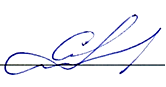 Д.и.н., доцент,  профессор кафедры Международное право и внешнеэкономическая деятельностьС.С. НовиковФонд оценочных материалов (средств) рассмотрен и одобрена на заседании кафедры Международное право и внешнеэкономическая деятельность
Протокол № _11_ от «_28_» __июня__2022 года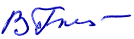 Заведующий кафедрой _____________________________________В.В. БогатыревФонд оценочных материалов (средств) рассмотрен и одобрена на заседании учебно-методической комиссии направления подготовки 40.05.04 Судебная и прокурорская деятельностьПротокол № _4_ от «_30_» __июня__2022 года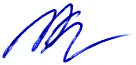 Председатель комиссии: ____________________________________________________________      К.Н. КурысевФормируемые компетенции(код, содержание компетенции)Планируемые результаты обучения по дисциплине, в соответствии с индикатором достижения компетенцииПланируемые результаты обучения по дисциплине, в соответствии с индикатором достижения компетенцииНаименование оценочного средстваИндикатор достижения компетенцииРезультаты обучения по дисциплинеНаименование оценочного средства УК-5. Способен анализировать и учитывать разнообразие культур в процессе межкультурного взаимодействияУК-5.1.УК-5.2УК-5.3. Знает закономерности и особенности социально-исторического развития различных культур, особенности межкультурного разнообразия общества, правила и технологии эффективного межкультурного взаимодействия.Умеет понимать и толерантно воспринимать межкультурное разнообразие общества, анализировать и учитывать разнообразие культур в процессе межкультурного взаимодействия.Владеет методами и навыками эффективного межкультурного взаимодействия в ходе решения задач профессиональной деятельности.Тесты, ситуативные задачи, эссе1. восстание чехословацкого корпуса2. расстрел царской семьи3. левоэсеровский мятеж в Москве4. борьба между Красной армией и войсками А.В. Колчака5. борьба Советского правительства против объединенных сил Юга России под командованием А.И. Деникина6. Советско-польская война7. борьба между Красной армией и войсками генерала П.Н. Врангеляа) декабрь 1918 г.–январь 1920 г.б) май 1918 г. в) 16 июля 1918 г.г) 6 – 7 июля 1918 г.д) апрель – ноябрь 1920 г.е) июль 1919 г. – март 1920 г.ж) апрель – октябрь 1920 г. Баллы Критерии оценки31-40программный материал усвоен прочно, глубоко и системно;программный материал изложен четко и логично;студент свободно ориентируется не только в рамках отдельных тем, но и во всем объеме пройденного материала;студент точно использует терминологию, свободно оперирует понятийно-категориальным аппаратом;при ответе используются данные источников и дополнительной (исследовательской) литературы;показано умение иллюстрировать теоретические положения конкретными примерами, применять их в новой ситуации;сформированы компетенции и сформулированы аргументированные выводы по предложенным проблемным вопросам.21-30продемонстрировано умение анализировать материал, однако не все выводы носят аргументированный и доказательный характер;допущены несущественные ошибки в определении понятий, категорий и т.п., кардинально не меняющих суть изложения;в изложении допущены небольшие неточности и алогизмы, в целом не исказившие содержание ответа;допущены один-два недочета при освещении основного содержания ответа, исправленные по замечанию (или наводящим вопросам) преподавателя;допущены ошибка или более двух недочетов при освещении второстепенных вопросов, которые легко исправляются самостоятельно или по замечанию преподавателя.11-20неполно или непоследовательно раскрыто содержание материала, но показано общее понимание вопроса и продемонстрированы умения, достаточные для дальнейшего усвоения материала;усвоены основные категории по рассматриваемому и дополнительным вопросам;имелись затруднения или допущены ошибки в определении понятий, использовании терминологии, исправленные после нескольких наводящих вопросов;при неполном знании теоретического материала выявлена недостаточная сформированность компетенций, студент не может применить теорию в новой ситуации;продемонстрировано поверхностное усвоение основной литературы.10 и менееСтудент демонстрирует неудовлетворительное знание базовых терминов и понятий курса, отсутствие логики и последовательности в изложении ответов на предложенные вопросы.№п/пКонтролируемые темыТестовые заданияКод контролируемой компетенции1.Тема 1. История как наука. Основные тенденции развития Древнерусского государства IX-XV вв.1. Вставьте пропущенные слова: История – это наука, объектом изучения которой является  деятельность человека; 2. Вставьте пропущенные слова: Исторический факт – это реальное событие; 3. Историческое движение – это историческое время и пространство 4. Что по мнению А. Тойнби можно считать главными родовыми признаками цивилизации: а) язык; б) идеологию; в) культуру; г) религию и территорию. 5. Вставьте пропущенные слова: Цивилизация – это социокультурная система; 6. Вставьте пропущенные слова: Определите, что не является историческим источником – это философские взгляды; 7. Кто был автором «Истории государства Российского»?? а) С.М. Соловьев; б) монах Филофей; в) Н.М. Карамзин; г) В.О. Ключевский. 8. Вставьте пропущенные 3 слова: Теория общественно-экономических формаций появилась в советской исторической науке9. Вставьте пропущенное слово: Противником норманской теории происхождения русского государства был –  М.В. Ломоносов; 10. Вставьте пропущенное слово: Крестителем Руси является Владимир 11. Назовите основных претендентов на объединение русских земель: а) Тверь, Москва, Владимир, княжество Литовское; б) Санкт-Петербург, Нижний Новгород, Козельск;в) Архангельск, Вятка, Казань. УК-5Правильные ответы выделяем жирным шрифтом и подчеркиванием2.Тема 2. Развитие русского государства в XVI- XVII вв.1. Какой московский князь впервые обнародовал письменные законы, названные «Судебником»?а) Василий Темный;б) Василий Ш;в) Иван Ш;г) Иван Грозный.2. При каком царе появилась Избранная Рада: а) Б. Годунов; б) В. Шуйский;г) Иван 1V. 3. Кто был руководителем Крестьянской войны 1606 – 1607 гг.?: а) С.Т. Разин; б) Е. Пугачев; в) И. Болотников. 4. Какой политический строй сложился в XVI в.?а). раннефеодальная монархия;б). сословно-представительная монархия;в). «просвещенный абсолютизм»;г). абсолютная монархия.5. Какое событие в 1571 г. привело к окончательному отказу от опричнины?а) Польское восстание;б) наступление крымского хана Девлет-Гирея;в) Крестьянская война.6.  Вставьте пропущенные слова: Как называлась система управления сложилась в России в XVI в  дворцово-вотчинная.7. Вставьте пропущенные 4 слова: Восточная политика Ивана IV привела к завоеванию Поволжья и Западной Сибири;8. Вставьте пропущенное слово: Смута это потрясение всех устоев традиционного общества, утрата жизненных ориентиров в течение 15 лет с 1598 по 1613 гг.: а) Ливонская война; б) Голод; в) Опричнина; г).УК-5 3. Тема 3. Реформы в России XVIII в.1. Вставьте пропущенное слово: Политика «просвещённого абсолютизма» непосредственно связана
с царствованием Екатерины II _______________: 2. Вставьте год:  Присоединение Крыма к Российской империи состоялось в ___1783 г ____ году:3. Вставьте пропущенное слово: протекционизм; – это защита национальных интересов и ограждение собственного товаропроизводителя. 4. Вставьте пропущенные 2 слова: Иоганн Бирон был фаворитом Анны Иоановны  и фактически руководителем России.  5. Вставьте пропущенное слово: Война со Швецией за выход к Балтийскому морю Северной6. Кто такой Г.А. Потемкин?а). государственный и военный деятель, фаворит Екатерины II;б). фаворит Елизаветы Петровны;в). писатель XVIII в.7. Вставьте пропущенные слова: Историк      В.О. Ключевский назвал период между смертью Петра 1 и воцарением Екатерины II   эпохой  Дворцовых переворотов; УК-54.Тема 4.Основные тенденции развития России в первой половине XIX в.1. Что из перечисленного произошло в первой половине XIX в.?а). учреждение Верховного тайного совета;б). учреждение Правительствующего сената;в). учреждение Государственного совета;г). издание указа о трёхдневной барщине.2. Кто из приближенных Александра 1 имел право издавать указы от его имени и бороться с оппозицией?:а) А.А. Аракчеев; б) М.И. Кутузов;в) В.П. Кочубей;г) А.А. Чарторыйский.3. Вставьте пропущенные слова: Непременный совет это совещательный орган при императоре Александре 1 из числа высших сановников и личных друзей для рассмотрения законопроектов и обсуждения наиболее важных государственных дел.;УК-55.Тема 5.Великие реформы и контрреформы в России второй половине XIX в. Общественно-политические движения.1. Вставьте пропущенные слова: Программным документом Южного общества П.И. Пестеля была Русская Правда2. Вставьте пропущенные слова: Северное общество Н.М. Муравьева  – выступало за введение конституционной монархии. 3. Вставьте пропущенные слова: __Славянофилы___ исходили из уникальности исторического развития России 4. Какая из буржуазных реформ 60-70-х гг. Х1Х в. оказалась самой радикальной и последовательной?а) земская;б) городская;в) военная;г) судебная;   д) финансовая;5. Почему декабристы решили выступить 14 декабря 1825 г., то есть ранее намеченного срока?а) Внезапно умер Александр 1;б) произошло объединение Южного и Северного общества и было принято решение о выступлении;в) план восстания был готов, и члены общества не хотели терять времени.УК-56.Тема 6.Революции в России в начале ХХ века.1.Пиком первой русской революции было: а) восстание на броненосце «Потемкин»; б) декабрьское вооруженное восстание; в) крестьянские восстания; г) создание Советов в Иваново-Вознесенске. 2. Вставьте пропущенное слово: Политическая партия, созданная в 1901 г., социальной базой которой было крестьянство – это партия ____эсеров____3. Вставьте пропущенное слово: Выборы в Государственную Думу в феврале-марте 1906 г. были объявлены в соответствии с __ Указом_ Николая 11 от 17 октября 1905 г; 4. Вставьте пропущенное слово Период между февралем и июлем 1917 г. Называется ______двоевластием ___: 5. Как называлось первое советское правительство во главе с В.И. Лениным? а) КГБ; б) ВЧК; в) ОГПУ; г) СНК.6. Какие государства обрели независимость после октябрьского переворота 1917 г.? а) Польша и Финляндия; б) Германия и Австрия; в) Монголия и Китай;г) Грузия и Азербайджан.7. Кто возглавил мятеж против правительства А.Ф. Керенского в августе 1917 г. ? а) Л.Г. Корнилов; б) А.В. Колчак; в) А.И. Деникин; г) барон Врангель. УК-5, 7.Тема 7. Основные тенденции развития СССР и Вторая мировая война.1. Вставьте пропущенное 5 слов: Секретные протоколы к пакту о ненападении 1939 г. между Германией и СССР предусматривали:_раздел сфер влияния в Восточной Европе2. Существовавшие в 1920 – 1930-е гг. в СССР народные комиссариаты, – это:а) центральные органы государственного управления отраслью хозяйства или сферой деятельности;б) органы ВЧК, отвечавшие за борьбу с контрреволюцией в районах;в) отделы в Красной Армии, созданные для политработы в войсках;г) органы городской милиции.3. Вставьте пропущенное 2 слова: Международная политическая система, созданная после первой мировой войны в 1919-1920 гг. называлась ___Версальско-Вашингтонская___.4. В годы Второй мировой войны СССР получал от союзников, прежде всего от США, поставки вооружения и продовольствия. Эта помощь получила название:а) ленд-лиз;б) репарации;в) контрибуции;г) план Маршалла.5. На какой международной конференции весной-летом 1945 г была создана Организация Объединенных Наций? а) в Ялте; б) в Хельсинки; в) в Сан-Франциско; г) в Москве. УК-58.Тема 8.Внешняя и внутренняя политика СССР во второй половине ХХ в.1. С какого события начинается «холодная» война? а) Речь У. Черчилля в колледже в Фултоне; б) Выступление президента США Г. Трумэна; в) Речь И.В. Сталина. 2 Вставьте пропущенное слово: В какое государство Центральной Европы в 1956 г. были введены войска Организации Варшавского договора для подавления антисоциалистического восстания ____Венгрию_____ 3. Что такое ГКЧП?а) Государственный комитет по чрезвычайному положению, пытавшийся захватить власть в ходе путча 19-21 августа 1991 г.;б) государственная комиссия, созданная для вывода СССР из экономического кризиса;в) государственный комитет по чрезвычайному положению, возглавляемый Б.Н. Ельциным в дни августовского путча.4. Вставьте пропущенное слово: Итогом подписания Беловежского соглашения 8 декабря 1991 г. было роспуск СССР 5. Новое политическое мышление - это:а) программа по демократизации в СССР;б) внешнеполитический курс М.С. Горбачева;в) переход к новой экономической политике.УК-59Тема 9.Современная Россия (1991-2022 гг.).1. Вставьте пропущенные 2 слова: Суть парламентского кризиса 1993 г. Была борьба за власть между президентом и парламентом.2. Целями радикальных экономических реформ 90-х гг. ХХ века были:а) ликвидация дефицита;б) переход к рыночной экономике;в) усиление контроля государства над Российской экономикой.3. На каком международном форуме и когда президент России В.В. Путин открыто заявил о необходимости отказа от монополярного мира? а) Генеральная ассамблея ООН 2005 г.; б) Мюнхенская конференция по безопасности 2007 г.; в) Саммит СНГ 2006 г.4. Какая политическая партия Не является парламентской по результатам последних выборов в Государственную Думу?а). Единая Россия;б) Яблоко;в) Новые люди;г) КПРФ;д) ЛДПРУК-5